Lesson 18: Standard Algorithm to Add and SubtractStandards AlignmentsTeacher-facing Learning GoalsAdd multi-digit numbers, with composing, using the standard algorithm.Subtract multi-digit numbers, without decomposing, using the standard algorithm.Student-facing Learning GoalsLet’s find sums and differences of large numbers.Lesson PurposeThe purpose of this lesson is to add and subtract large numbers within 100,000 using the standard algorithm.In grade 3, students found sums and differences within 1,000. Students analyzed and used different algorithms based on place value, including the standard algorithm. As students work with larger numbers in grade 4, they recognize that the standard algorithm is a reliable and efficient way to add and subtract within 1,000,000.Grid paper should be made available but not required, as a tool to support aligning digits when adding and subtracting in each activity.Access for: Students with DisabilitiesRepresentation (Activity 1) English LearnersMLR2 (Activity 1)Instructional RoutinesEstimation Exploration (Warm-up)Materials to GatherGrid paper: Activity 1, Activity 2Lesson TimelineTeacher Reflection QuestionWhat strategies from earlier grades did students rely on to find sums and differences in the warm-up and first activity, before the standard algorithm was explicitly mentioned? How can you support students in connecting these strategies to the standard algorithm?Cool-down(to be completed at the end of the lesson)  5minAndre's StepsStandards AlignmentsStudent-facing Task StatementAndre started tracking his steps. He walked 14,687 steps on Monday and 10,512 steps on Tuesday.How many steps did he walk in those two days? Show your reasoning.How many more steps did he walk on Monday than on Tuesday?Student Responses25,199 steps. Sample response: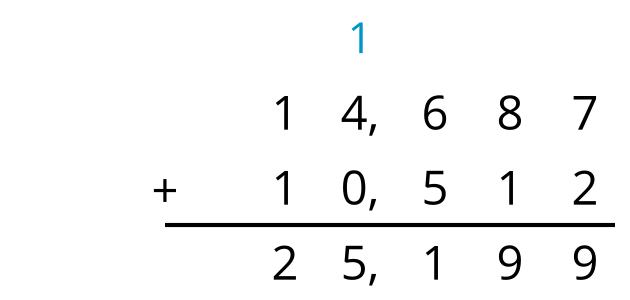 4,175 steps. Sample response: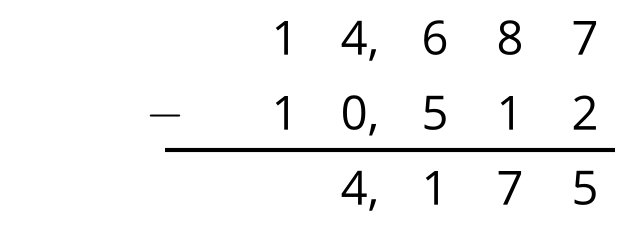 ​​​​​Addressing4.NBT.B.4Warm-up10 minActivity 115 minActivity 220 minLesson Synthesis10 minCool-down5 minAddressing4.NBT.B.4